Выставка «Дары осени»Золотая щедрая осень - самое прекрасное время в году. Славно потрудились летом хозяюшки нашего села: собрали  богатый урожай. Для них специалисты Досугового центра «Исток» организовали выставку «ДАРЫ ОСЕНИ».Участники выставки креативно представили свой урожай, пели песни, частушки и даже рассказывали стихи. В ходе выставки жительницы делились своими огородными советами и показывали мастер-классы по выращиванию урожая.  Не обошлось и без дегустации урожая и приготовленных заготовок на зиму. Мероприятие закончилось награждением участников сертификатами, памятными подарками и чаепитием.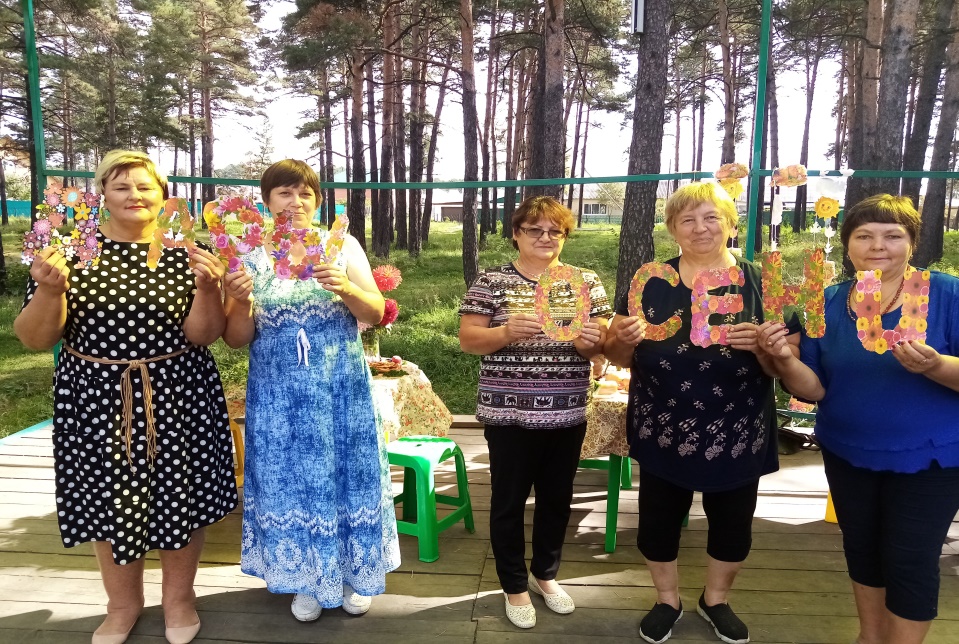 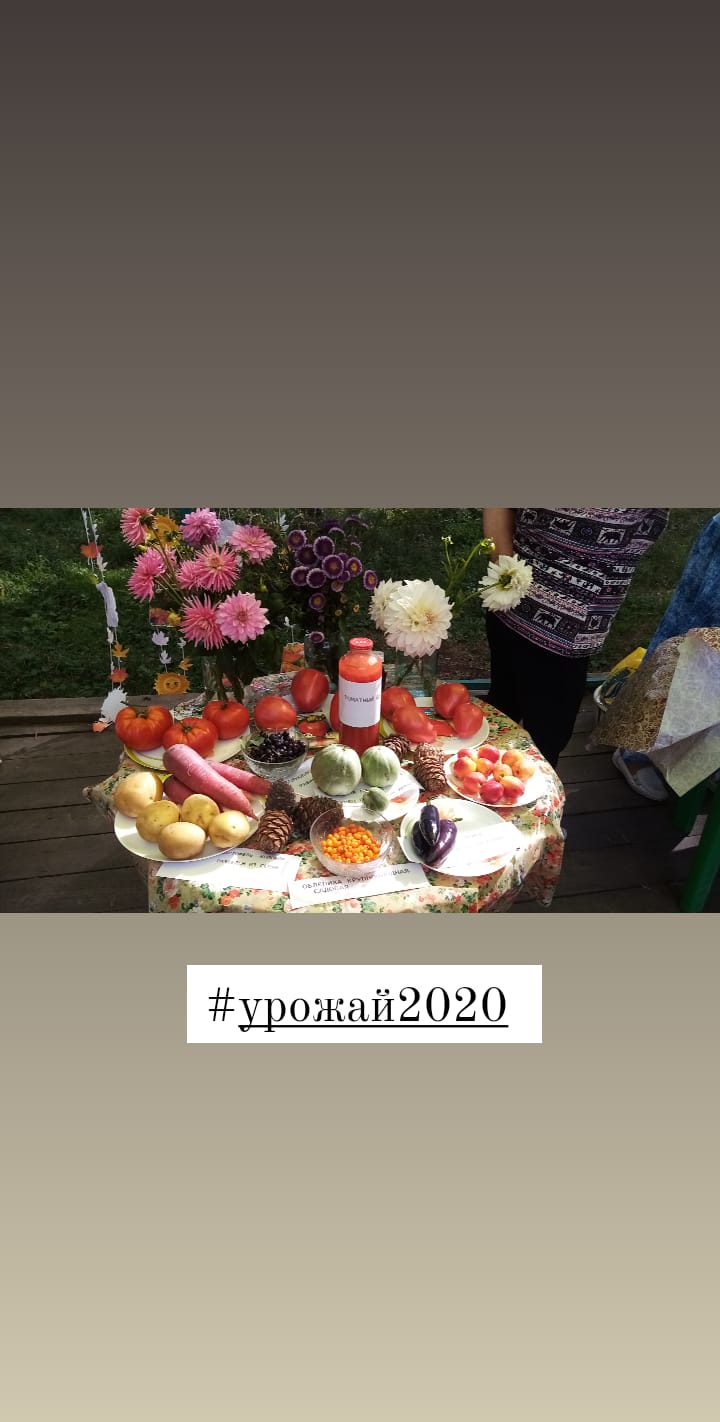 